ОСНОВНО  УЧИЛИЩЕ    „ЛЮБЕН  КАРАВЕЛОВ”   –    ГР. БУРГАСгр. Б у р г а с		                056 /   81-79-49 - директор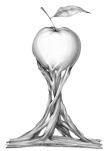 ул. Любен Каравелов „ № 69 	        81-79-48 – зам. директор					      81-79-47 – канцелария=================================================УТВЪРЖДАВАМ:………………….. ДИРЕКТОР:    ПЕПА МАРЧЕВАПРОГРАМАЗА ЕФЕКТИВНА МЕДИЙНА ПОЛИТИКА ИПОДДРЪЖКА НА УЕБСАЙТА НА УЧИЛИЩЕТО НАСТОЯЩАТА ПРОГРАМА  Е ПРИЕТ НА ЗАСЕДАНИЕ НА ПЕДАГОГИЧЕСКИЯ СЪВЕТ С ПРОТОКОЛ №  9 / 13.09.2019 г.    ОБЩО ПРЕДСТАВЯНЕ НА ПРОГРАМАТА     Уебсайтът е основна информационна платформа на училището. През последните години новите технологии наложиха постоянно присъствие в интернет пространството. Всяка институция, особено образователна, трябва да бъде видима за обществеността. Уебсайтът е най-леснодостъпен за преобладаващата част от заинтересованите публики, защото осигурява достъп до информация 24 часа в денонощието. Освен това, той не изисква сериозни компютърни умения от потребителите и регистрация в конкретни електронни платформи, което го прави лесен източник на информация за широката публика. Уебсайтът е лицето на учебното заведение и важно звено при изграждане на имиджа му. 
     С медийната си политика училището цели посредством масмедиите да осъществи успешна комуникация с обществеността. Постигането на такава комуникация води до изграждането на положителен имидж.
     Благоприятната представа се изгражда трудно, стъпка по стъпка, а може да рухне изненадващо лесно, вследствие само на един погрешен ход. Имиджът на училището може да бъде такъв, какъвто го възприемат неговите служители, какъвто ръководството иска и мисли, че трябва да бъде, какъвто го възприема обществеността (външни публики).
     Става дума за управление на потоци информация, които са насочени и навън и навътре. В този смисъл предназначението на програмата е да създаде правила за движението на тази информация.Когато външните публики имат сходно виждане за състоянието на една институция с това на нейното ръководство и вътрешните публики, имиджът на организацията определено може да се възприеме като положителен.     В основата на благоприятния имидж си остава както успешната комуникация с обществото, така и умението да се представя на родителската общност навременна информация за най-важните моменти от училищния живот.
ІI.  ЦЕЛИПопуляризиране на традициите, празниците и символите на училището.Перманентно информиране на обществеността за добрите практики в обучението и възпитанието на децата.Създаване на ефективно работещи канали за комуникация.Осигуряване на добри връзки с обществеността, като се разпространява точна и навременна информация за училищни програми, процедури, постижения и решения;Популяризиране на традициите, празниците и символите на училището;Запознаване на обществеността с проектите, в които участва училището, контактите с учебни заведения от други държави, с непрекъснато подобряващата се учебна и спортна среда;Запознаване с най-добрите иновативни практики в училище и с богатия и разнообразен живот  на всяка паралелка.
III. СТРУКТУРАКомисия  за поддръжка уебсайта на училището и ефективна медийна политикаИзбрана на заседание на педагогически съвет и е в състав:Председател: Диана Иванова- Дойнова	    Член:  Калина Иванова	IV. ДЕЙНОСТИ 1.Работа с медиитеСрок: постояненОтговорници: 1. Ивайло Бинев2. Диана Иванова- Дойнова 3. Калина Иванова2. Кризисни комуникации. Своевременна реакция при тенденциозни или изкривени медийни информации, засягащи дейността на училището и служителите чрез използване техниките за реклама с цел акцентиране върху положителните практики и резултати.Срок: при нужда
  Отговорници:1. Ивайло Бинев2. Диана Иванова- Дойнова 3. Калина Иванова3.Медийно отразяване на добрите практики в интернет пространството, както и популяризирането им чрез информационните каналиСрок: постояненОтговорници: 1. Ивайло Бинев2. Диана Иванова- Дойнова 3. Калина Иванова4.Постигане на публичност чрез отразяване на събития, които да привлекат медиен интерес.Срок: постояненОтговорници:  1. Ивайло Бинев2. Диана Иванова- Дойнова 3. Калина Иванова5. Своевременно предаване на информация /подготвен и редактиран текст и снимки/ за проведени дейности и събития в класовете и ПИГ, с цел запознаване на обществеността с дейността на училището.Срок: постояненОтговорници: 1.Класните ръководители 2.Учители на ПИГ6. Постоянна актуализация на сайта на училището, като се ползват и материали, изпратени от отговорниците на отделните мероприятияСрок: постояненОтговорници: 1. Ивайло Бинев                           2.  Женя Илиева – за инициативите и мероприятията в начален етап                           3. Диана Иванова, Мария Кръстева и Калина Иванова -за инициативите и мероприятията в прогимназиален етап7. Планиране на дейности за подобряване и усъвършенстване дизайна на уебсайта на училището с цел повишаване неговата ефективност.Срок: постояненОтговорници: 1. Ивайло Бинев2. Диана Иванова- Дойнова 3. Калина Иванова